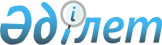 О внесении изменений и дополнений в решение Жалагашского районного маслихата от 20 декабря 2011 года N 51-1 "О бюджете района на 2012-2014 годы"
					
			Утративший силу
			
			
		
					Решение Жалагашского районного маслихата Кызылординской области от 13 февраля 2012 года N 2-2. Зарегистрировано Департаментом юстиции Кызылординской области 21 февраля 2012 года за N 10-6-204. Прекращено действие по истечении срока действия (письмо Жалагашского районного маслихата Кызылординской области от 24 января 2013 года N 321)      Сноска. Прекращено действие по истечении срока действия (письмо  Жалагашского районного маслихата Кызылординской области от 24.01.2013 N 321).      Примечание РЦПИ:

      В тексте сохранена авторская орфография и пунктуация.

      В соответствии со статьей 109 Бюджетного кодекса Республики Казахстан от 4 декабря 2008 года, подпунктом 1) пункта 1 статьи 6 Закона Республики Казахстан от 23 января 2001 года "О местном государственном управлении и самоуправлении в Республике Казахстан" и решением Кызылординского областного маслихата от 25 января 2012 года N 10 "О внесении изменений и дополнениий в решение Кызылординского областного маслихата от 6 декабря 2011 года N 330 "Об областном бюджете на 2012-2014 годы" Жалагашский районный маслихат РЕШИЛИ:



      1. Внести в решение Жалагашского районного маслихата от 20 декабря 2011 года N 51-1 "О бюджете района на 2012-2014 годы" (зарегистрировано в Реестре государственной регистрации нормативных правовых актов за номером N 10-6-200, опубликовано в газете "Жалагаш жаршысы" от 11 января 2012 года N 2-3, от 14 января 2012 года N 4, от 18 января 2012 года N 5) следующие изменения и дополнения:



      пункт 1 изложить в новой редакции:

      "1. Утвердить бюджет района на 2012-2014 годы согласно приложениям 1, 2 и 3 соответственно, в том числе на 2012 год в следующих объемах:

      1) доходы – 4 215 283 тысяч тенге, в том числе по:

      налоговым поступлениям – 786 991 тысяч тенге;

      неналоговым поступлениям – 3 532 тысяч тенге;

      поступлениям от продажи основного капитала – 3 719 тысяч тенге;

      поступлениям трансфертов – 3 421 041 тысяч тенге;

      2) затраты – 4 244 061 тысяч тенге;

      3) чистое бюджетное кредитование – 140 331 тысяч тенге;

      бюджетные кредиты – 147 054 тысяч тенге;

      погашение бюджетных кредитов – 6 723 тысяч тенге;

      4) сальдо по операциям с финансовыми активами – 0;

      приобретение финансовых активов – 0;

      поступления от продажи финансовых активов государства – 0;

      5) дефицит (профицит) бюджета – -137 939 тысяч тенге;

      6) финансирование дефицита (использование профицита) бюджета- 137 939 тысяч тенге;

      поступление займов – 99 507 тысяч тенге;

      погашение займов – 9 115 тысяч тенге;

      движение остатков бюджетных средств – 78 717 тысяч тенге.".

      Сноска. Пункт 1 в редакции решения Жалагашского районного маслихата Кызылординской области от 23.04.2012 N 5-2 (вводится в действие с 01.01.2012).   

      подпункт 10) пункта 3-1 изложить в следующей редакции:

      "10) на решение вопросов обустройства аульных (сельских) округов в реализацию мер по содействию экономическому развитию регионов в рамках Программы "Развитие регионов" 5 117 тысяч тенге.".

      Сноска. Подпункт 10) пункта 3-1 в редакции решения Жалагашского районного маслихата Кызылординской области от 23.04.2012 N 5-2 (вводится в действие с 01.01.2012).

      пункт 4 изложить в следующей редакции:

      "4. Учесть, что в бюджет района на 2012 год за счет средств областного бюджета предусмотрены целевые трансферты на развитие, в том числе:

      на реконструкцию системы водоснабжения населенного пункта Аксу Жалагашского района 1000 000 тысяч тенге.".

      Сноска. Пункт 4 в редакции решения Жалагашского районного маслихата Кызылординской области от 23.04.2012 N 5-2 (вводится в действие с 01.01.2012).



      дополнить пунктом 1-1 следующего содержания:

      "1-1. Из расходов бюджета района на 2012 год сократить со следующих бюджетных программ:

      По администратору бюджетных программ "Отдел финансов района (города областного значения)":

      с бюджетной программы "Услуги по реализации государственной политики в области исполнения бюджета района (города областного значения) и управления коммунальной собственностью района (города областного значения)" 510 тысяч тенге.

      По администратору бюджетных программ "Отдел жилищно-коммунального хозяйства, пассажирского транспорта и автомобильных дорог района (города областного значения)":

      с бюджетной программы "Благоустройство и озеленение населенных пунктов" 1 935 тысяч тенге.

      По администратору бюджетных программ "Отдел строительства района (города областного значения)":

      с бюджетной программы "Услуги по реализации государственной политики на местном уровне в области строительства" 9 000 тысяч тенге.

      По администратору бюджетных программ "Отдел архитектуры и градостроительства района (города областного значения)":

      с бюджетной программы "Услуги по реализации государственной политики в области архитектуры и градостроительства на местном уровне" 156 тысяч тенге.".



      Утвердить перечень дополнительных расходов направленных на увеличение средств бюджетных программ районного бюджета на 2012 год согласно приложению 7".

      Указанное решение дополнить приложением 7, согласно приложению 4 данного решения.



      приложение 1, 4, 5 указанного решения изложить в новых редакциях согласно приложениям 1, 2, 3 к настоящему решению.



      2. Главному специалисту аппарата Жалагашского районного маслихата (Б.Мукашев) обеспечить государственную регистрацию настоящего решения в органах Юстиции и его дальнейшее официальное опубликование в средствах массовой информаций, включая интернет-ресурсы.



      3. Настоящее решение вводится в действие с 1 января 2012 года.      Председатель ІІ-сессии

      Жалагашского районного

      маслихата                                  Ж. ТУРЕМУРАТОВ      Секретарь

      Жалагашского районного

      маслихата                                  К. СУЛЕЙМЕНОВ      Приложение 1

      к решению Жалагашского районного

      маслихата от "13" февраля 2012 года N 2-2      Приложение 1

      к решению Жалагашского районного

      маслихата от "20" декабря 2011 года N 51-1        

Бюджет района на 2012 год       Приложение 2

      к решению Жалагашского районного

      маслихата от "13" февраля 2012 года N 2-2      Приложение 4

      к решению Жалагашского районного

      маслихата от "20" декабря 2011 года N 51-1        

Перечень программ развития бюджета района на 2012-2014 годы      Приложение 3

      к решению Жалагашского районного маслихата

      от "13" февраля 2012 года N 2-2      Приложение 5

      к решению Жалагашского районного

      маслихата от "20" декабря 2011 года N 51-1 

Расходы бюджетных программ аппарата акимов поселка и аульных округов на 2012 год      Приложение 4

      к решению Жалагашского районного

      маслихата от "13" февраля N 2-2      Приложение 7

      к решению Жалагашского районного

      маслихата от "20" декабря 2011 года N 51-1 

Перечень дополнительных расходов направленных на увеличение средств бюджетных программ районного бюджета на 2012 год
					© 2012. РГП на ПХВ «Институт законодательства и правовой информации Республики Казахстан» Министерства юстиции Республики Казахстан
				КатегорияКатегорияКатегорияКатегорияСумма, тыс тенге
КлассКлассКлассПодклассПодклассНаименование
Доходы42152831Налоговые поступления78699101Подоходный налог1400572Индивидуальный подоходный налог14005703Социальный налог1112191Социальный налог11121904Hалоги на собственность5247561Hалоги на имущество5033243Земельный налог26634Hалог на транспортные средства172195Единый земельный налог155005Внутренние налоги на товары, работы и услуги93692Акцизы16483Поступления за использование природных и других ресурсов45004Сборы за ведение предпринимательской и профессиональной деятельности31455Налог на игорный бизнес7608Обязательные платежи, взимаемые за совершение юридически значимых действий и (или) выдачу документов уполномоченными на то государственными органами или должностными лицами15901Государственная пошлина15902Неналоговые поступления353201Доходы от государственной собственности705Доходы от аренды имущества, находящегося в государственной собственности707Вознаграждения по кредитам, выданным из государственного бюджета306Прочие неналоговые поступления34591Прочие неналоговые поступления34593Поступления от продажи основного капитала371903Продажа земли и нематериальных активов37191Продажа земли37194Поступления трансфертов342104102Трансферты из вышестоящих органов государственного управления34210412Трансферты из областного бюджета3421041Функциональная группаФункциональная группаФункциональная группаФункциональная группаСумма, тыс тенге
Администратор бюджетных программАдминистратор бюджетных программАдминистратор бюджетных программПрограммаПрограммаНаименование
Расходы424406101Государственные услуги общего характера291789112Аппарат маслихата района (города областного значения)001Услуги по обеспечению деятельности маслихата района (города областного значения)17292122Аппарат акима района (города областного значения)001Услуги по обеспечению деятельности акима района (города областного значения)61722003Капитальные расходы государственных органов2500123Аппарат акима района в городе, города районного значения, поселка, аула (села), аульного (сельского) округа001Услуги по обеспечению деятельности акима района в городе, города районного значения, поселка, аула (села), аульного (сельского) округа174604452Отдел финансов района (города областного значения)001Услуги по реализации государственной политики в области исполнения бюджета района (города областного значения) и управления коммунальной собственностью района (города областного значения)17916002Создание информационных систем527003Проведение оценки имущества в целях налогообложения700011Учет, хранение, оценка и реализация имущества, поступившего в коммунальную собственность195453Отдел экономики и бюджетного планирования района (города областного значения)001Услуги по реализации государственной политики в области формирования и развития экономической политики, системы государственного планирования и управления района (города областного значения)1633302Оборона1860122Аппарат акима района (города областного значения)005Мероприятия в рамках исполнения всеобщей воинской обязанности1633122Аппарат акима района (города областного значения)006Предупреждение и ликвидация чрезвычайных ситуаций масштаба района (города областного значения)22703Общественный порядок, безопасность, правовая, судебная, уголовно-исполнительная деятельность8759458Отдел жилищно-коммунального хозяйства, пассажирского транспорта и автомобильных дорог района (города областного значения)021Обеспечение безопасности дорожного движения в населенных пунктах875904Образование2595681464Отдел образования района (города областного значения)009Обеспечение дошкольного воспитания и обучения331556021Увеличение размера доплаты за квалификационную категорию воспитателям дошкольных организаций образования за счет трансфертов из республиканского бюджета2597464Отдел образования района (города областного значения)003Общеобразовательное обучение2130943006Дополнительное образование для детей51038064Увеличение размера доплаты за квалификационную категорию учителям школ за счет трансфертов из республиканского бюджета27432464Отдел образования района (города областного значения)001Услуги по реализации государственной политики на местном уровне в области образования 21785005Приобретение и доставка учебников, учебно-методических комплексов для государственных учреждений образования района (города областного значения)9292007Проведение школьных олимпиад, внешкольных мероприятий и конкурсов районного (городского) масштаба400015Ежемесячные выплаты денежных средств опекунам (попечителям) на содержание ребенка-сироты (детей-сирот), и ребенка (детей), оставшегося без попечения родителей за счет трансфертов из республиканского бюджета10711020Обеспечение оборудованием, программным обеспечением детей-инвалидов, обучающихся на дому за счет трансфертов из республиканского бюджета992705Здравоохранение145123Аппарат акима района в городе, города районного значения, поселка, аула (села), аульного (сельского) округа002Организация в экстренных случаях доставки тяжелобольных людей до ближайшей организации здравоохранения, оказывающей врачебную помощь14506Социальная помощь и социальное обеспечение269919451Отдел занятости и социальных программ района (города областного значения)002Программа занятости64410003Оказание ритуальных услуг по захоронению умерших Героев Советского Союза, "Халық Қаһарманы", Героев Социалистического труда, награжденных Орденом Славы трех степеней и орденом "Отан" из числа участников и инвалидов войны68004Оказание социальной помощи на приобретение топлива проживающим и работающим в сельских населенных пунктах специалистам организаций социального обеспечения, культуры, спорта и работающим в сельской местности педагогическим работникам образования, медицинским и фармацевтическим работникам организаций государственного сектора здравоохранения в соответствии с законодательством Республики Казахстан10000005Государственная адресная социальная помощь11382006Жилищная помощь12572007Социальная помощь отдельным категориям нуждающихся граждан по решениям местных представительных органов10767009Социальная поддержка граждан, награжденных от 26 июля 1999 года орденами "Отан", "Даңқ", удостоенных высокого звания "Халық қаһарманы", почетных званий республики220010Материальное обеспечение детей-инвалидов, воспитывающихся и обучающихся на дому1299014Оказание социальной помощи нуждающимся гражданам на дому34017016Государственные пособия на детей до 18 лет63835017Обеспечение нуждающихся инвалидов обязательными гигиеническими средствами и предоставление услуг специалистами жестового языка, индиивидуальными помощниками в соответствии с индивидуальной программой реабилитации инвалида22360023Обеспечение деятельности центров занятости11144451Отдел занятости и социальных программ района (города областного значения)001Услуги по реализации государственной политики на местном уровне в области обеспечения занятости и реализации социальных программ для населения27049011Оплата услуг по зачислению, выплате и доставке пособий и других социальных выплат646021Капитальные расходы государственных органов15007Жилищно-коммунальное хозяйство222348458Отдел жилищно-коммунального хозяйства, пассажирского транспорта и автомобильных дорог района (города областного значения)012Функционирование системы водоснабжения и водоотведения7092467Отдел строительства района (города областного значения)005Развитие коммунального хозяйства3600006Развитие системы водаснабжения и водоотведения100000123Аппарат акима района в городе, города районного значения, поселка, аула (села), аульного (сельского) округа008Освещение улиц населенных пунктов15630009Обеспечение санитарии населенных пунктов9350010Содержание мест захоронений и погребение безродных150011Благоустройство и озеленение населенных пунктов36126458Отдел жилищно-коммунального хозяйства, пассажирского транспорта и автомобильных дорог района (города областного значения)018Благоустройство и озеленение населенных пунктов5040008Культура, спорт, туризм и информационное пространство212242455Отдел культуры и развития языков района (города областного значения)003Поддержка культурно-досуговой работы120079465Отдел физической культуры и спорта района (города областного значения)006Проведение спортивных соревнований на районном (города областного значения) уровне300007Подготовка и участие членов сборных команд района (города областного значения) по различным видам спорта на областных спортивных соревнованиях3445455Отдел культуры и развития языков района (города областного значения)006Функционирование районных (городских) библиотек47036007Развитие государственного языка и других языков народа Казахстана535456Отдел внутренней политики района (города областного значения)002Услуги по проведению государственной информационной политики через газеты и журналы 4000005Услуги по проведению государственной информационной политики через телерадиовещание1685455Отдел культуры и развития языков района (города областного значения)001Услуги по реализации государственной политики на местном уровне в области развития языков и культуры10349456Отдел внутренней политики района (города областного значения)001Услуги по реализации государственной политики на местном уровне в области информации, укрепления государственности и формирования социального оптимизма граждан10898003Реализация региональных программ в сфере молодежной политики2140465Отдел физической культуры и спорта района (города областного значения)001Услуги по реализации государственной политики на местном уровне в сфере физической культуры и спорта11625004Капитальные расходы государственных органов15010Сельское, водное, лесное, рыбное хозяйство, особо охраняемые природные территории, охрана окружающей среды и животного мира, земельные отношения84540462Отдел сельского хозяйства района (города областного значения)001Услуги по реализации государственной политики на местном уровне в сфере сельского хозяйства17153099Реализации мер социальной поддержки специалистов15750473Отдел ветеринарии района (города областного значения)001Услуги по реализации государственной политики на местном уровне в сфере ветеринарии7696006Организация санитарного убоя больных животных2140007Организация отлова и уничтожения бродячих собак и кошек893463Отдел земельных отношений района (города областного значения)001Услуги по реализации государственной политики в области регулирования земельных отношений на территории района (города областного значения)9627473Отдел ветеринарии района (города областного значения)011Проведение противоэпизоотических мероприятий3128111Промышленность, архитектурная, градостроительная и строительная деятельность24630467Отдел строительства района (города областного значения)001Услуги по реализации государственной политики на местном уровне в области строительства13398468Отдел архитектуры и градостроительства района (города областного значения)001Услуги по реализации государственной политики в области архитектуры и градостроительства на местном уровне 1123212Транспорт и коммуникации473975123Аппарат акима района в городе, города районного значения, поселка, аула (села), аульного (сельского) округа013Обеспечение функционирования автомобильных дорог в городах районного значения, поселках, аулах (селах), аульных (сельских) округах28474458Отдел жилищно-коммунального хозяйства, пассажирского транспорта и автомобильных дорог района (города областного значения)022Развитие транспортной инфраструктуры203510023Обеспечение функционирования автомобильных дорог241502024Организация внутрипоселковых (внутригородских), пригородных и внутрирайонных общественных пассажирских перевозок48913Прочие29035469Отдел предпринимательства района (города областного значения)001Услуги по реализации государственной политики на местном уровне в области развития предпринимательства и промышленности 9066003Поддержка предпринимательской деятельности293004Капитальные расходы государственных органов150123Аппарат акима района в городе, города районного значения, поселка, аула (села), аульного (сельского) округа040Реализация мероприятий для решение вопросов обустройства аульных (сельских) округов в реализацию мер по содействию экономическому развитию регионов в рамках Программы "Развитие регионов" за счет целевых трансфертов из республиканского бюджета5117452Отдел финансов района (города областного значения)012Резерв местного исполнительного органа района (города областного значения) 1500458Отдел жилищно-коммунального хозяйства, пассажирского транспорта и автомобильных дорог района (города областного значения)001Услуги по реализации государственной политики на местном уровне в области жилищно-коммунального хозяйства, пассажирского транспорта и автомобильных дорог 10709013Капитальные расходы государственных органов220014Обслуживание долга2180452Отдел финансов района (города областного значения)013Обслуживание долга местных исполнительных органов по выплате вознаграждений и иных платежей по займам из областного бюджета218015Трансферты26958452Отдел финансов района (города областного значения)006Возврат неиспользованных (недоиспользованных) целевых трансфертов23003024Целевые текущие трансферты в вышестоящие бюджеты в связи с передачей функций государственных органов из нижестоящего уровня государственного управления в вышестоящий3955Чистое бюджетное кредитование140331Бюджетные кредиты 14705407Жилищно-коммунальное хозяйство47257467Отдел строительства района (города областного значения)003Строительство и (или) приобретение жилья государственного коммунального жилищного фонда4725710Сельское, водное, лесное, рыбное хозяйство, особо охраняемые природные территории, охрана окружающей среды и животного мира, земельные отношения99797462Отдел сельского хозяйства района (города областного значения)008Бюджетные кредиты для реализации мер социальной поддержки специалистов997975Погашение бюджетных кредитов67231Погашение бюджетных кредитов, выданных из государственного бюджета13Погашение бюджетных кредитов, выданных из местного бюджета физическим лицам 6723Дефицит (профицит) бюджета-137939Финансирование дефицита (использование профицита) бюджета1379397Поступление займов995072Договоры займа03Займы, получаемые местным исполнительным органам районов (городов областного значения)9950716Погашение займов9115452Отдел финансов района (города областного значения)008Погашение долга местного исполнительного органа перед вышестоящим бюджетом91158Движение остатков бюджетных средств787171Свободные остатки бюджетных средств7871701Свободные остатки бюджетных средств78717Функциональная группаФункциональная группаФункциональная группаФункциональная группа2012 г
(тыс тенге
2013 г
(тыс тенге)
2014 г
(тыс тенге)
Администратор бюджетных программАдминистратор бюджетных программАдминистратор бюджетных программПрограммаПрограммаНаименование
Всего 30351007Жилищно-коммунальное хозяйство100000467Отдел строительства района (города областного значения)006Развитие системы водаснабжения и водоотведения10000012Транспорт и коммуникации203510458Отдел жилищно-коммунального хозяйства, пассажирского транспорта и автомобильных дорог района (города областного значения)022Развитие транспортной инфраструктуры203510п/н
Администратор бюджетных программ
Услуги по обеспечению деятельности акима района в городе, города районного значения, поселка, аула (села),аульного (сельского)округа
Организация в экстренных случаях доставки тяжелобольных людей до ближайшей организации здравоохранения, оказывающей врачебную помощь
Освещение улиц населенных пунктов
Обеспечение санитарии населенных пунктов
Содержанияе мест захоронений и погребение безродных 
Благоустройство и озеленение населенных пунктов
Обеспечение функционирования автомобильных дорог в городах 
Районного значения, поселках, аулах (селах), аульных (сельских) 
округах
Реализация мероприятий длярешение вопросов обустройства аульных (сельских) округов в реализацию мер по содействию экономическому развитию регионов в рамках Программы "Развитие регионов" за счет целевых трансфертов из республиканского бюджета 
1Аппарат акима поселок а Жалагаш2446810114515033326284742Аппарат акима аульного округа Аксу1203768029419619003Аппарат акима аульного округа Аккыр111553721921284Аппарат акима аульного округа Аламесек111723724202805Аппарат акима аульного округа Аккум113423723872586Аппарат акима аульного округа Бухарбай батыр106273723842567Аппарат акима аульного округа Енбек98313723542368Аппарат акима аульного округа Шаменов10077293722051501369Аппарат акима аульного округа Каракеткен106612937232621810Аппарат акима аульного округа Тан10840372260174158811Аппарат акима аульного округа Мадениет103722937245430212Аппарат акима аульного округа Макпалкол11211372348232162913Аппарат акима аульного округа Жанадария1012337216611114Аппарат акима аульного округа Мырзабай ахун105582937224016015Аппарат акима аульного округа Жанаталап1013029372170113Всего 17460414515630935015036126284745117N
Наименование
Сумма, тыс тенге
Всего90321Расходы42774Государственные услуги общего характера4822Услуги по обеспечению деятельности маслихата района (города областного значения)188Услуги по обеспечению деятельности акима района (города областного значения)88Капитальные расходы государственных органов2500Услуги по обеспечению деятельности акима района в городе, города районного значения, поселка, аула (села), аульного (сельского) округа1433Услуги по реализации государственной политики в области исполнения бюджета района (города областного значения) и управления коммунальной собственностью района (города областного значения)540Услуги по реализации государственной политики в области формирования и развития экономической политики, системы государственного планирования и управления района (города областного значения)73Образование2806Услуги по реализации государственной политики на местном уровне в области образования 2806Социальная помощь и социальное обеспечение1955Услуги по реализации государственной политики на местном уровне в области обеспечения занятости и реализации социальных программ для населения1805Капитальные расходы государственных органов150Жилищно-коммунальное хозяйство5650Развитие коммунального хозяйства3600Функционирование системы водоснабжения и водоотведения1900Содержание мест захоронений и погребение безродных150Культура, спорт, туризм и информационное пространство794Поддержка культурно-досуговой работы322Функционирование районных (городских) библиотек88Услуги по реализации государственной политики на местном уровне в области развития языков и культуры88Услуги по реализации государственной политики на местном уровне в области информации, укрепления государственности и формирования социального оптимизма граждан73Услуги по реализации государственной политики на местном уровне в сфере физической культуры и спорта73Капитальные расходы государственных органов150Сельское, водное, лесное, рыбное хозяйство, особо охраняемые природные территории, охрана окружающей среды и животного мира, земельные отношения1034Услуги по реализации государственной политики на местном уровне в сфере сельского хозяйства88Услуги по реализации государственной политики на местном уровне в сфере ветеринарии73Услуги по реализации государственной политики в области регулирования земельных отношений на территории района (города областного значения)873Промышленность, архитектурная, градостроительная и строительная деятельность161Услуги по реализации государственной политики на местном уровне в области строительства88Услуги по реализации государственной политики в области архитектуры и градостроительства на местном уровне 73Прочие2546Услуги по реализации государственной политики на местном уровне в области развития предпринимательства и промышленности 123Капитальные расходы государственных органов150Отдел жилищно-коммунального хозяйства, пассажирского транспорта и автомобильных дорог района (города областного значения)73Капитальные расходы государственных органов2200Обслуживание долга3Обслуживание долга местных исполнительных органов по выплате вознаграждений и иных платежей по займам из областного бюджета3Трансферты23003Возврат неиспользованных (недоиспользованных) целевых трансфертов23003Бюджетные кредиты 47547Строительство и (или) приобретение жилья государственного коммунального жилищного фонда47257Бюджетные кредиты для реализации мер социальной поддержки специалистов290